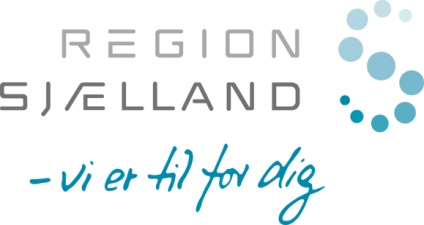 KompetencekortPsykiatriSocial- og sundhedsassistentelever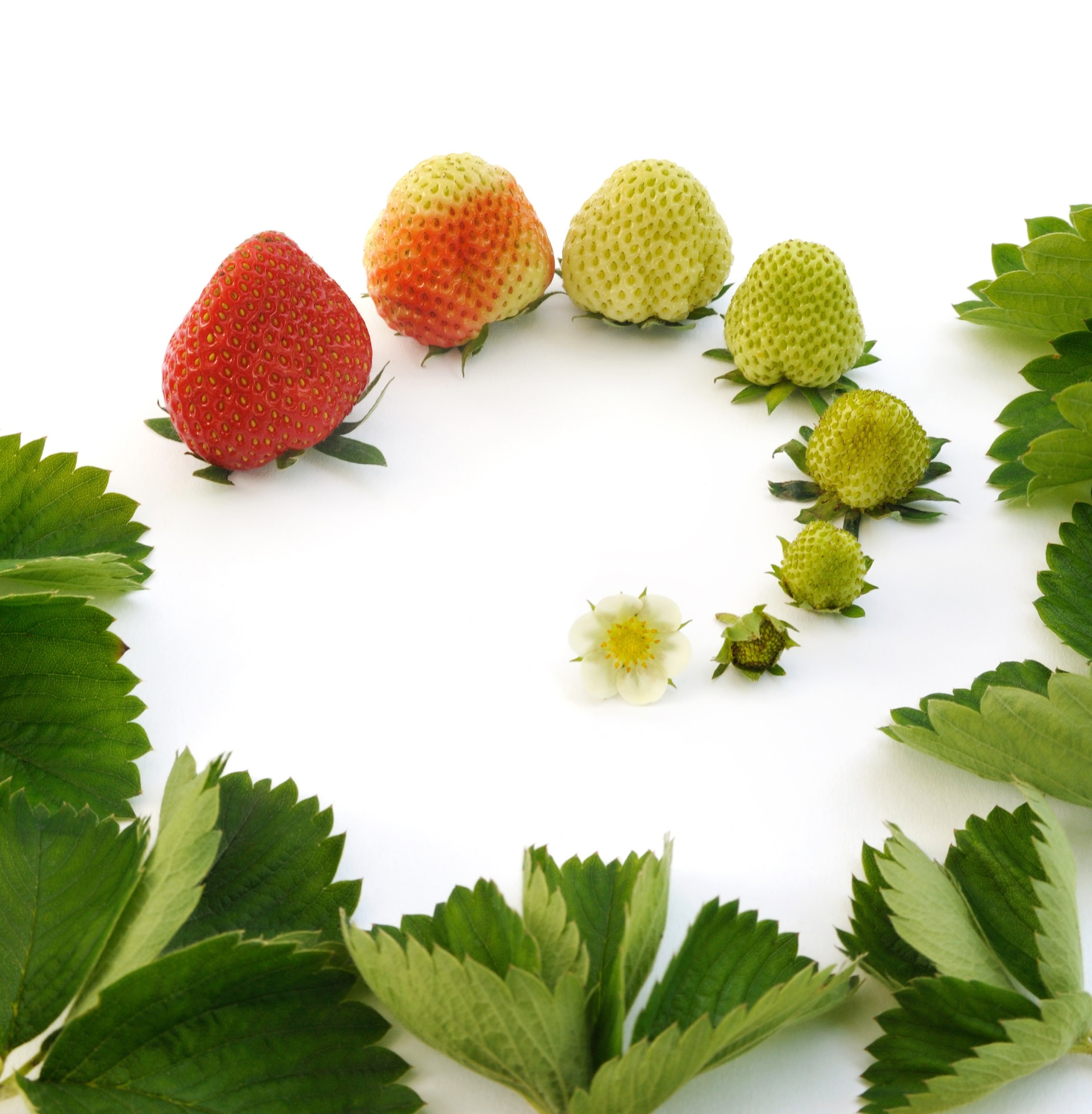 Revideret april 2024Introduktion	3Forventningssamtale i første praktikuge	5Vejledning i praktikken	7Ugentlig vejledningssamtale	8Skriftlige refleksioner / skolepraktikopgaver	9Fordybelsestid	9Praktikforløbets temaer	10Uge 1. Introduktion - fagligt og til praksisfællesskabet	11Din egen dokumentation og evaluering - samt det du har talt med vejleder om	12Uge 2-4. Eksempler på hvordan du kan arbejde med mål	13Din egen dokumentation og evaluering - samt det du har talt med vejleder om	14Uge 5-6. Eksempler på hvordan du kan arbejde videre med mål	15Din egen dokumentation og evaluering - samt det du har talt med vejleder om	17Uge 7-9. Eksempler på hvordan du kan arbejde videre med mål	18Din egen dokumentation og evaluering - samt det du har talt med vejleder om	19Uge 10-14 / 15-16. Eksempler på hvordan du kan arbejde videre med mål	20Din egen dokumentation og evaluering - samt det du har talt med vejleder om	21Læringsredskaber	22Læringsredskaber i psykiatrien	23Praktik om aftenen og i weekender	24Studiebesøg/punktpraktik	25Vurdering af viden, færdigheder og kompetencer	26Praktikmål	27Fraværsskema	31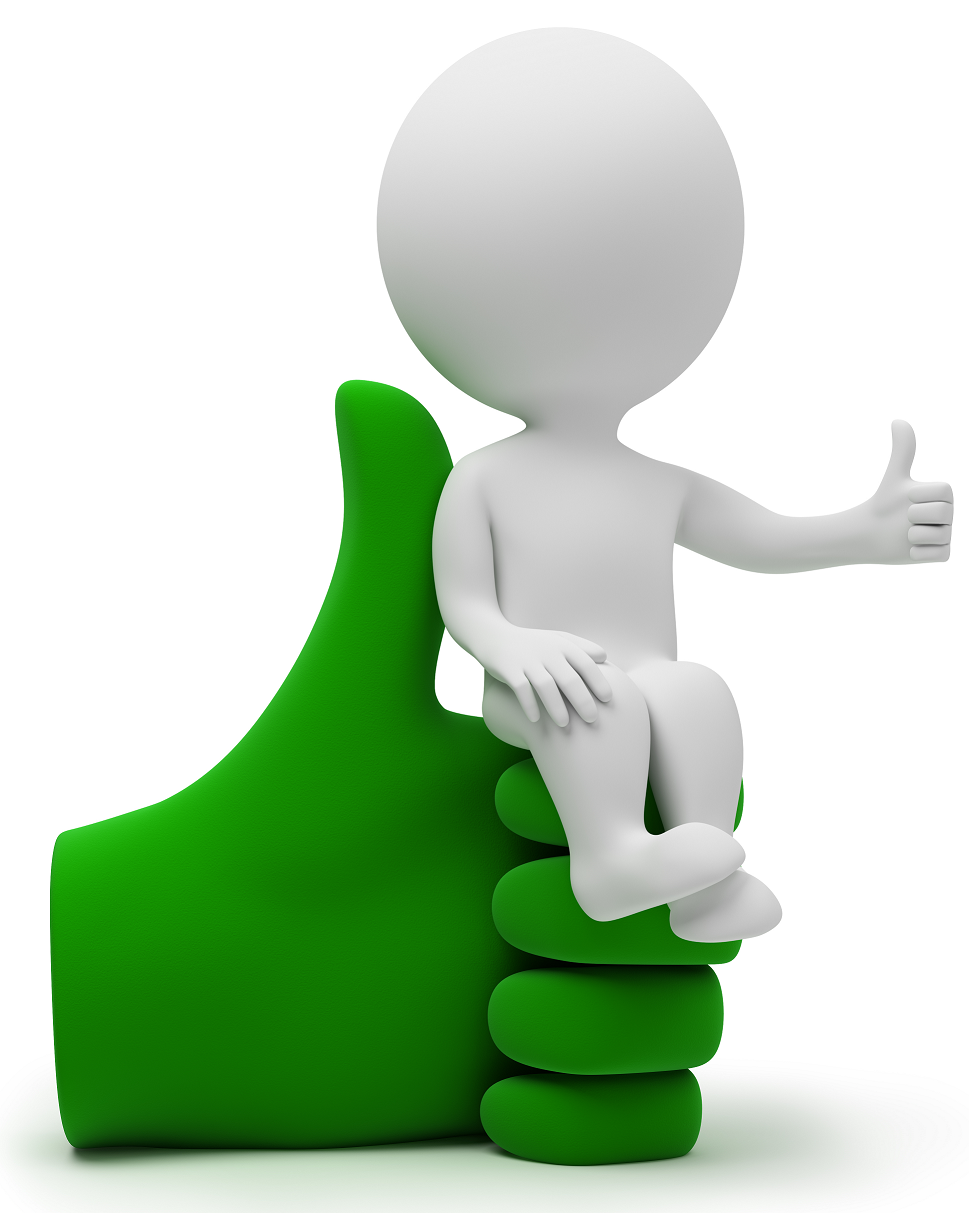 Alle understregninger i dokumentet betyder, at det er et aktivt linkVed flere links er der tillige indsat QR-koder.Forventningssamtale – SSA-elev og praktikvejlederInden for den første uge af praktikken afholdes forventningssamtale.En grundig forventningssamtale er vigtigt for at komme godt i gang med læring i praktikken.Nedenfor er det uddybet, hvilke områder det er vigtigt, at I får talt om til forventningssamtalen. Hent et nyt dokument til hver uge. Du finder dokumentet her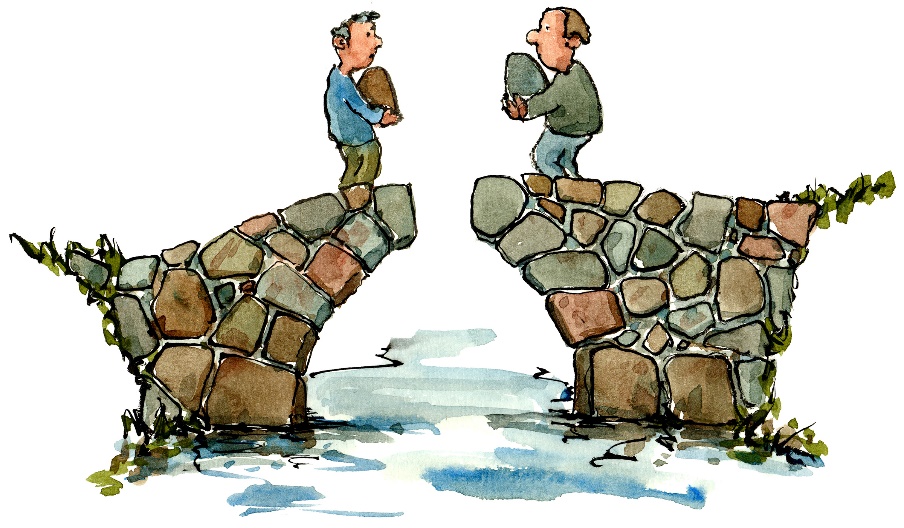 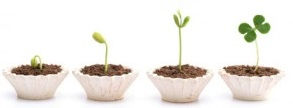 Hvis du har brug for at få et ny side ’Din egen dokumentation og evaluering - samt det du har talt med vejleder om’, så kan du hente dokumentet herHvis du har brug for at få et ny side ’Din egen dokumentation og evaluering - samt det du har talt med vejleder om’, så kan du hente dokumentet herHvis du har brug for at få et ny side ’Din egen dokumentation og evaluering - samt det du har talt med vejleder om’, så kan du hente dokumentet herHvis du har brug for at få et ny side ’Din egen dokumentation og evaluering - samt det du har talt med vejleder om’, så kan du hente dokumentet herHvis du har brug for at få et ny side ’Din egen dokumentation og evaluering - samt det du har talt med vejleder om’, så kan du hente dokumentet herLæringsredskaber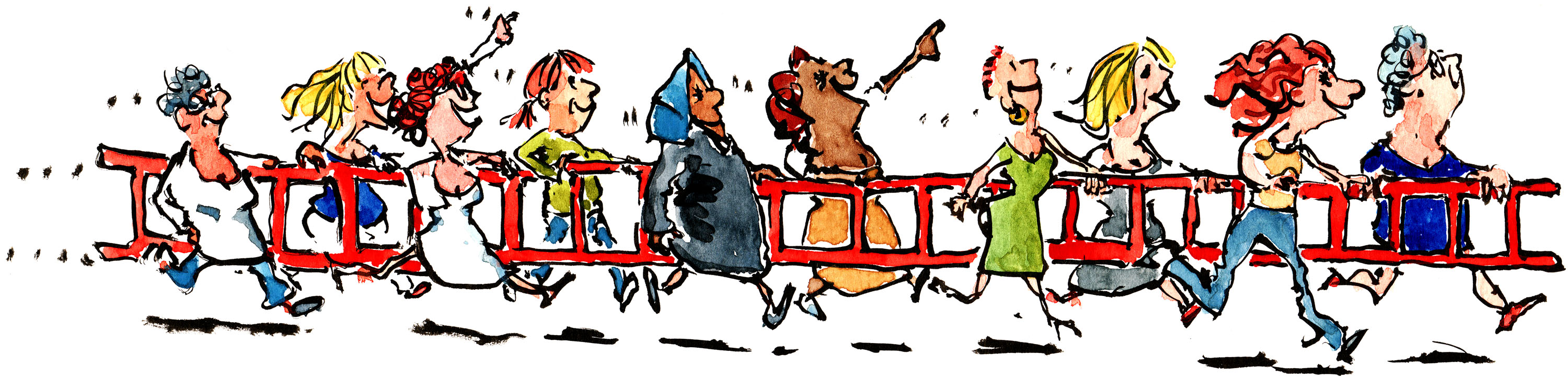 * For sent fremmøde eller går før tid (hvis der ikke laves aftale om at indhente fraværet på et andet tidspunkt)Ved behov for mere end 10 registreringer af fravær startes på ny seddel Elevens navnFødselsdag (Kun de første 6 cifre)PraktikvejlederSkoleafdeling/HoldUddannelsesansvarlig sygeplejerske/AfdelingssygeplejerskePraktikperiode fra og til Evt. ferie i praktikperiodenPåbygning i følgende ugerArbejdsgiverPraktikperiode fra og til Evt. ferie i praktikperiodenPåbygning i følgende ugerIndholdsfortegnelseIntroduktionIntroduktionPraktikvejleder sender velkomstmail til elev senest 4 uger inden praktikstart og skal indeholde følgendePraktikvejleder sender velkomstmail til elev senest 4 uger inden praktikstart og skal indeholde følgendeTekst om straffeattest som du kan finde herRammebeskrivelse for social og sundhedsassistentelever i praktik i Psykiatrien Region Dok ID=375168Praktikstedsbeskrivelse og kompetencekort Mødetider første 4 uger jf. overenskomst: Vagtplanlægning 37 timer per uge (heraf de 4 timer er fordybelsestid) og elever:Må arbejde i aften og natperioden, dog ikke i større omfang end 1/3 af pågældendes tjenestetidMå arbejde på lørdage og/eller søndage dog ikke oftere end hver tredje weekendEr ikke omfattet af Psykiatriens lokale aftaler om hviletider og derfor skal vagtplan tilrettelægges, så der er 11 timer mellem hver vagtHar eleven overarbejde, så skal eleven have fri på et andet tidspunkt fx 1 times overarbejde giver 1½ times ’afspadsering’Har i udgangspunktet fri på helligdage, men hvis der er enighed om at eleven skal arbejde på en helligdag, så skal eleven have 1 erstatningsfridagHar fri hele dagen 1/5 og 24/12. Den 31/12 fri fra kl. 12.00Information om hvilken beklædning der anvendes på praktikstedet, samt regler heromTekst om straffeattest som du kan finde herRammebeskrivelse for social og sundhedsassistentelever i praktik i Psykiatrien Region Dok ID=375168Praktikstedsbeskrivelse og kompetencekort Mødetider første 4 uger jf. overenskomst: Vagtplanlægning 37 timer per uge (heraf de 4 timer er fordybelsestid) og elever:Må arbejde i aften og natperioden, dog ikke i større omfang end 1/3 af pågældendes tjenestetidMå arbejde på lørdage og/eller søndage dog ikke oftere end hver tredje weekendEr ikke omfattet af Psykiatriens lokale aftaler om hviletider og derfor skal vagtplan tilrettelægges, så der er 11 timer mellem hver vagtHar eleven overarbejde, så skal eleven have fri på et andet tidspunkt fx 1 times overarbejde giver 1½ times ’afspadsering’Har i udgangspunktet fri på helligdage, men hvis der er enighed om at eleven skal arbejde på en helligdag, så skal eleven have 1 erstatningsfridagHar fri hele dagen 1/5 og 24/12. Den 31/12 fri fra kl. 12.00Information om hvilken beklædning der anvendes på praktikstedet, samt regler heromFælles introduktion ved sygeplejerske med funktion som uddannelsesansvarligFælles introduktion ved sygeplejerske med funktion som uddannelsesansvarligElevers selvledelse i løbet af praktikperioden og anvendelse af GATU-kortSikkerhed, konflikthåndtering og arbejdsskadeforsikringKrænkelser Se under politikkerOrientering: elev som er gravid skal oplyse dette til afdelingssygeplejerske så der kan udarbejdes Graviditets-APVElev kan ikke alene sidde fastvagt ved bæltefikseret patient, men kan indgå sammen med uddannet personaleSikkerhed og fortrolighed ved personhenførbare data: Tavshedspligt og videregivelse af patientoplysninger, telefonsamtaler med pårørende og andre der ringer til afsnit. Elev må KUN logge ind på patienter som er indlagt i afsnittet og som de er tilknyttet. Der må IKKE logges ind på personer som man har personligt/privat kendskab til.Retningslinjer for lægemiddelgivningOpfølgning på utilsigtede hændelserInformation om vejlednings- og undervisningstilbud i afdelingenABC-stamp introduceres kort og udleveresElevers selvledelse i løbet af praktikperioden og anvendelse af GATU-kortSikkerhed, konflikthåndtering og arbejdsskadeforsikringKrænkelser Se under politikkerOrientering: elev som er gravid skal oplyse dette til afdelingssygeplejerske så der kan udarbejdes Graviditets-APVElev kan ikke alene sidde fastvagt ved bæltefikseret patient, men kan indgå sammen med uddannet personaleSikkerhed og fortrolighed ved personhenførbare data: Tavshedspligt og videregivelse af patientoplysninger, telefonsamtaler med pårørende og andre der ringer til afsnit. Elev må KUN logge ind på patienter som er indlagt i afsnittet og som de er tilknyttet. Der må IKKE logges ind på personer som man har personligt/privat kendskab til.Retningslinjer for lægemiddelgivningOpfølgning på utilsigtede hændelserInformation om vejlednings- og undervisningstilbud i afdelingenABC-stamp introduceres kort og udleveresIntroduktion på dit praktiksted ved udpeget personale - indenfor første praktikugeIntroduktion på dit praktiksted ved udpeget personale - indenfor første praktikugeGennemgå Rammebeskrivelse for social og sundhedsassistentelever i praktik i Psykiatrien Region Dok ID=375168Brand og hjerte-lungeredning, samt handlinger der forventes af elev:Tjekke om Tryg brandskole psykiatri er bestået (test må højest være et år gammel)Brand- og beredskabsplan, nødudgange, slukningsudstyr, alarmeringsnummerPlacering af hjælpemidler til hjerte- og lungeredningSikkerhed, konflikthåndtering, samt handlinger der forventes af elev:Afsnittets krisehåndteringsplan og de lokale sikkerhedsregler, eksempelvis ’straks påbud’Sikkerhed og fortrolighed ved personhenførbare data: Tavshedspligt og videregivelse af patientoplysninger, telefonsamtaler med pårørende og andre der ringer til afsnit.Elev må KUN logge ind på patienter som er indlagt i afsnittet og som de er tilknyttet. Der må IKKE logges ind på personer som man har personligt/privat kendskab til.Udarbejdelse af Graviditets-APV, hvis der er studerende som er gravidProcedure for sygemelding og raskmelding både til afsnit og til arbejdsgiver. Retningslinje for dokumentation af alt fravær for SSA-elev i praktik på Region Sjælland sygehuse Dok ID=493503Ved hver eneste fraværsregistrering, sender vejleder / ansat personale ’fraværsskema’ i en mail til arbejdsgiver og Cc til sygeplejersken med funktion som uddannelsesansvarlig i egen afdeling. Dokument med arbejdsgivere kan kun åbnes, hvis der er logget ind på en af regionens PCereUdfylde datakort med private kontakter - ’Ambulancekort’ / ’In Case of Emergency’Aftaler om anvendelse af fordybelsestid 4 timer ugentligt Patient team / elevers samarbejde med patienter i praktikperiodenVejleder viser, hvor Kompetencekort og ekstra hjælpeark kan findes: På intranet og På internetPraktikstedets patientgruppe, ansatte, andre elever og studerendeGennemgå Rammebeskrivelse for social og sundhedsassistentelever i praktik i Psykiatrien Region Dok ID=375168Brand og hjerte-lungeredning, samt handlinger der forventes af elev:Tjekke om Tryg brandskole psykiatri er bestået (test må højest være et år gammel)Brand- og beredskabsplan, nødudgange, slukningsudstyr, alarmeringsnummerPlacering af hjælpemidler til hjerte- og lungeredningSikkerhed, konflikthåndtering, samt handlinger der forventes af elev:Afsnittets krisehåndteringsplan og de lokale sikkerhedsregler, eksempelvis ’straks påbud’Sikkerhed og fortrolighed ved personhenførbare data: Tavshedspligt og videregivelse af patientoplysninger, telefonsamtaler med pårørende og andre der ringer til afsnit.Elev må KUN logge ind på patienter som er indlagt i afsnittet og som de er tilknyttet. Der må IKKE logges ind på personer som man har personligt/privat kendskab til.Udarbejdelse af Graviditets-APV, hvis der er studerende som er gravidProcedure for sygemelding og raskmelding både til afsnit og til arbejdsgiver. Retningslinje for dokumentation af alt fravær for SSA-elev i praktik på Region Sjælland sygehuse Dok ID=493503Ved hver eneste fraværsregistrering, sender vejleder / ansat personale ’fraværsskema’ i en mail til arbejdsgiver og Cc til sygeplejersken med funktion som uddannelsesansvarlig i egen afdeling. Dokument med arbejdsgivere kan kun åbnes, hvis der er logget ind på en af regionens PCereUdfylde datakort med private kontakter - ’Ambulancekort’ / ’In Case of Emergency’Aftaler om anvendelse af fordybelsestid 4 timer ugentligt Patient team / elevers samarbejde med patienter i praktikperiodenVejleder viser, hvor Kompetencekort og ekstra hjælpeark kan findes: På intranet og På internetPraktikstedets patientgruppe, ansatte, andre elever og studerendeRetningslinjer du selv skal læse, og notere dig datoen for hvornår du har læst demLæst datoNYT!Indenfor de første dage i første praktikuge skal du gennemgå følgende E-læringskurser.Alle SSA-elever har været i kommunal praktik inden psykiatripraktik og skal dermed med alle 4 E-læringskurser:Brandskole - vær opmærksom på, at du skal tage psykiatriens brandskole.Informationssikkerhed og databeskyttelseInfektionshygiejneUndgå stikskader Tilgå E-læring her og login med Mit ID:https://regsj.plan2learn.dk/dl.aspx?xmg=609cd273-6970-49ff-8d1e-95aa0bbfe6f4&r=KursusValg.aspx?id=118132Forebyggelse og håndtering af konflikterHvis elev er gravid udarbejdes Graviditets-APV jf. Forhold for gravide i Psykiatrien (MED) Dok ID=291216Fastvagt ved bæltefikseret patientSikkerhed og fortrolighed ved personhenførbare data - kan kun åbnes hvis du er logget ind på en af regionens PCereD4 Lægemiddelgivning for social- og sundhedsassistentelever på Region Sjællands sygehuse Dok ID=235508Opfølgning på utilsigtede hændelser Dok ID=217273Forventningssamtale i første praktikuge Personlige læringsbehov, mål og vejledningKommentarerKommentarerHvilke forventninger har praktikstedet til dig som elev? Både faglige og til at indgå i praksisfællesskabet.Hvilke forventninger har vejleder til dig som elev?Hvad kan du som elev forvente af vejleder?Afdæk sammen elevens teoretiske og praktiske færdigheder fra tidligereHvilke faglige styrker har du?Hvilke faglige interesser har du?Hvilke faglige områder har du brug for at blive opdateret i?Har du materiale/viden fra tidligere, der kan understøtte dette praktikforløb?Hvilke forventninger har du som elev til din egen indsats?Hvilke ønsker til personlig udvikling har du ud over det der er beskrevet i praktikmål? Eksempelvis at sige noget i forsamlinger, indgå i personalegruppen også i pauserne eller…Fordybelsestid: Drøft hvordan eleven kan vise sit udbytte af fordybelsestiden (se side 8)Hvilket niveau skal praktikmålene være opnået på ved afslutning af praktikken? Drøft præstationsstandarden Rutineret niveau (se side 25)Alle praktikmål skal opnås på dette niveau ved afslutning af praktik i psykiatrien (Se side 26) Hvordan kan praktikmålene inddrages i hverdagen?Hvad kan du forvente i forhold til vejledning? Hvor ofte, hvornår, hvordan og af hvem (Andre elever og studerende, social- og sundhedshjælpere, social- og sundhedsassistenter, sygeplejersker, tværprofessionelle samarbejdspartnere)Samarbejde mellem elev og praktikvejleder om praktik og læringKommentarer Kommentarer Drøft jeres forventninger til jeres samarbejde, og hvordan I kan kommunikere ved misforståelser, udfordringer eller uklarhederDrøft hvordan I hver især skal reagere, hvis en af Jer er bekymret for praktikforløbet (rettidig omhu)Drøft hvem der kan kontaktes, hvis der er behov for støtte i praktikforløbetHvordan vil I samarbejde om brug af læringsredskaber og læringsmateriale i praktikken? Eksempelvis kompetencekort, praktikopgaver, GATU-kort (se side 6) og læringsredskaber (se side 22)Hvordan skal I hver især inddrage praktikmål og forberede Jer til samtalerne? (Se side 26) Hvor langt er du som elev nået med den planlagte introduktion? (Se side 3)Er du som elev tilknyttet en patient/borger eller et team?Formel tilrettelæggelse af praktikken                 DatoKommentarerHar du læse eller skrive vanskeligheder, eller har du haft SPS støtte i skoleperioderne, eller tekniske hjælpemidler (IT-rygsæk)? Er der behov for at søge om støtte til praktikperioden? (Eksempelvis SPS, mentor, dansk, farmakologi og naturfag på skolen, samt lydfiler fra Munksgaards SOSU bogserie o. lign.)Har du som elev dansk som andet sprog? Hvis ja, hvilke aftaler omkring det har du med din arbejdsgiver eller skole? Hvordan skal I følge op på det i praktikken?Dato for de næste to-tre samtaler, samt for midtvejssamtale og slutevaluering Er der ferie i praktikperioden? Eventuelt hvornår? Hvordan har det indflydelse på praktikken?Er der påbygning i praktikperioden? Og hvis ja, hvornår er det placeret?Information om at alt fravær registreres og fremsendes til arbejdsgiverInformation om procedure for syge- og raskmeldingPlanlægning af mødetid og fordybelsestid - Ideer til hvordan fordybelsestid kan anvendes (se side 22)Lokale tilbud for eksempel fælles refleksioner og træning af praktiske færdigheder i læringslabSkriftlige refleksioner for alle elever, og herudover skole-praktikopgaver for elever fra SOSU ZBC (Se side 8)Krav og forventninger til Praktik om aftenen og i weekender (se side 25)Underskrifter bekræfter at I har aftalt ovenstående.Dato __________________Underskrift elev ________________________________________________________________Underskrift praktikvejleder _______________________________________________________Underskrifter bekræfter at I har aftalt ovenstående.Dato __________________Underskrift elev ________________________________________________________________Underskrift praktikvejleder _______________________________________________________Underskrifter bekræfter at I har aftalt ovenstående.Dato __________________Underskrift elev ________________________________________________________________Underskrift praktikvejleder _______________________________________________________Vejledning i praktikkenVejledning i dagligdagen – i Psykiatrien vil vi gerne være fælles om uddannelse.Alle elever får udpeget en praktikvejleder, som har en særlig opgave med at afholde forventnings- og ugentlige vejledningssamtaler, midtvejs- og slutevaluering, evaluere praktikken ved praktikafslutning, samt sørge for den røde tråd i praktikforløbet. Vejledning i forhold til dagligdagens opgaver og patientkontakt kan udføres af andre personaler og faggrupper på praktikstedet. Det er ikke så vigtigt, hvem du går sammen med den enkelte dag. Det er derfor vigtigt er, at du:	Selv har øje for dine målVed hvilke aftaler du har med vejlederArbejder med det som du og vejleder har aftaltFor at andre end din vejleder kan støtte dig i praktikken, har vi et hjælperedskab. Vi kalder det for GATU-kort (Gør Arbejdsdag Til Uddannelsesdag) - se nedenfor kort film ved at klikke på pilen på billedet eller ved at anvende QR koden: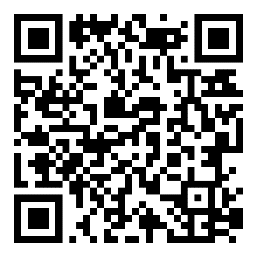 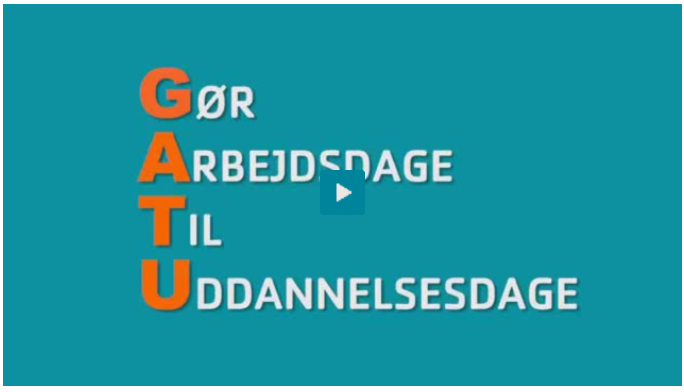 Du får udleveret et GATU-kort på introduktionsdagen. Læs mere om GATU-kort her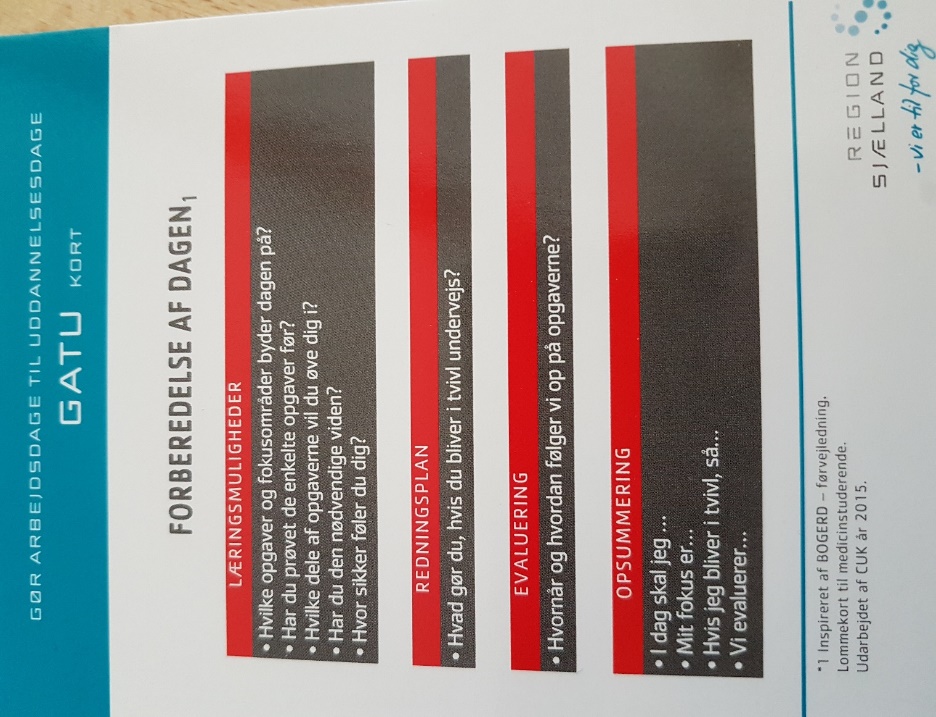 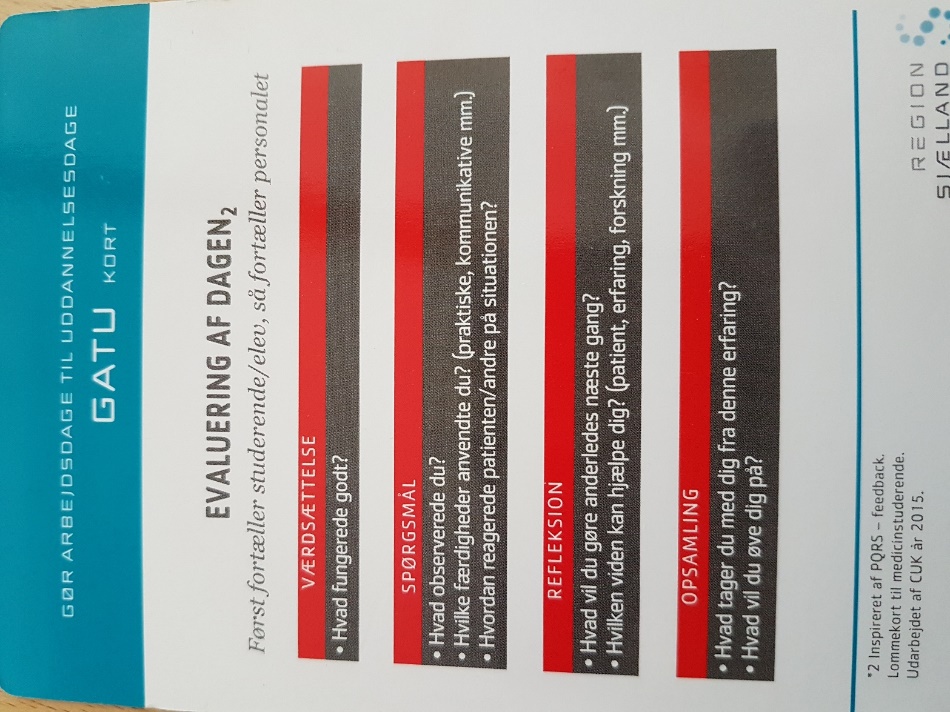 Ugentlig vejledningssamtaleDato:  Ugentlig vejledningssamtaleDato:  Din egen forberedelse til den ugentlige vejledningssamtale: Hvad har du brug for at tale med din vejleder om?Din egen forberedelse til den ugentlige vejledningssamtale: Hvad har du brug for at tale med din vejleder om?Kort referat – eventuelt stikordKort referat – eventuelt stikordHvad har du talt med din vejleder om ved vejledningssamtalen i dag?Hvad har du talt med din vejleder om ved vejledningssamtalen i dag?Hvad skal du arbejde videre med (gøre/vide) og hvordan?Hvad skal du arbejde videre med (gøre/vide) og hvordan?Dato og elevens underskriftVejleders underskriftSkriftlige refleksioner / skolepraktikopgaverSe refleksionscirkel og hjælpeark under overskriften ’Mere om refleksion’Skriftlige refleksioner / skolepraktikopgaverSe refleksionscirkel og hjælpeark under overskriften ’Mere om refleksion’Overskrift på refleksion Aftale om dato for aflevering og dato for tilbagemelding fra praktikvejleder1.2.3.4. SOSU ZBC Kommunikationsopgave4. SOSU Nykøbing5. SOSU ZBC Borgerens/patientens netværk5. SOSU NykøbingFordybelsestidFordybelsestidRammer, vilkår, indhold og placering planlægges i samarbejde mellem dig og vejleder med udgangspunkt i dine behov – 4 timer om ugen.Skriv i dette skema hvad timerne har været anvendt til:Rammer, vilkår, indhold og placering planlægges i samarbejde mellem dig og vejleder med udgangspunkt i dine behov – 4 timer om ugen.Skriv i dette skema hvad timerne har været anvendt til:Du har læst denne litteratur: Skriv bogens titel, og hvilke sider du har læstDu har læst denne litteratur: Skriv bogens titel, og hvilke sider du har læstPraktikforløbets temaerDette skema er et forsøg på at vise, hvilke temaer praktikmålene kan inddeles i.Hvert tema sættes i gang på forskellige tidspunkter i praktikken sådan, at du ikke behøver at arbejde med alle temaer og praktikmål fra starten af praktikken.Som eksempel kan du se at temaet ’Samarbejde, koordinering og egen fagprofessionalitet’ sættes i gang omkring uge 10, da du har fået mere erfaring.Dette skema er et forsøg på at vise, hvilke temaer praktikmålene kan inddeles i.Hvert tema sættes i gang på forskellige tidspunkter i praktikken sådan, at du ikke behøver at arbejde med alle temaer og praktikmål fra starten af praktikken.Som eksempel kan du se at temaet ’Samarbejde, koordinering og egen fagprofessionalitet’ sættes i gang omkring uge 10, da du har fået mere erfaring.Uge 1. Introduktion - fagligt og til praksisfællesskabetEksempler på hvordan du kan arbejde med mål: 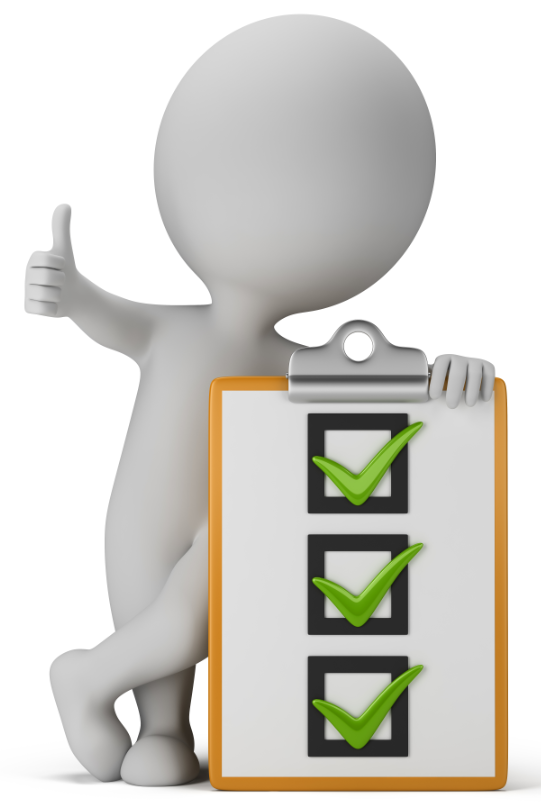 Velkomst til praktikstedetIntroduktion Møde patienter og personale på praktikstedetFølges med vejleder/personale, så du  Observerer/deltager i pleje og behandlingOrienterer dig i SP - sidemandsoplæring Observerer relationer og deeskalerende kommunikationFår indblik i døgnrytme, struktur (miljøterapi), samarbejdspartnere og sektor overgangeKendskab til og efterlevelse af nationale og lokale retningslinjer f.eks. hygiejne, sikkerhed, D4 retningslinje Rammebeskrivelse for social og sundhedsassistentelever i praktik i Psykiatrien Region SjællandABC-stamp – et redskab til hurtigt at komme i gang med strukturerede observationerGennemgang af introduktionsprogrammet indenfor den første uge (se side 3)Senest 5. dag afholdes forventningssamtalen (se side 4)Eksempler på hvordan du kan arbejde med mål: Velkomst til praktikstedetIntroduktion Møde patienter og personale på praktikstedetFølges med vejleder/personale, så du  Observerer/deltager i pleje og behandlingOrienterer dig i SP - sidemandsoplæring Observerer relationer og deeskalerende kommunikationFår indblik i døgnrytme, struktur (miljøterapi), samarbejdspartnere og sektor overgangeKendskab til og efterlevelse af nationale og lokale retningslinjer f.eks. hygiejne, sikkerhed, D4 retningslinje Rammebeskrivelse for social og sundhedsassistentelever i praktik i Psykiatrien Region SjællandABC-stamp – et redskab til hurtigt at komme i gang med strukturerede observationerGennemgang af introduktionsprogrammet indenfor den første uge (se side 3)Senest 5. dag afholdes forventningssamtalen (se side 4)Din egen dokumentation og evaluering - samt det du har talt med vejleder omDin egen dokumentation og evaluering - samt det du har talt med vejleder omDin egen dokumentation og evaluering - samt det du har talt med vejleder omDin egen dokumentation og evaluering - samt det du har talt med vejleder omDatoHvilke opgaver har du selv udført eller deltaget i sammen med personale?ex. hjulpet med morgenmad, deltaget i stuegang, medvirket til udskrivelse af patient, hjulpet patient med at vaske tøj, talt med patienten om søvn, medicin, pårørende...Din egen vurdering af hvordan du har arbejdet med praktikmål?Hvilke tilbagemeldinger har du fået:Hvad gik godt?Hvad skal du øve dig mere på? Og hvordan?Uge 2-4. Eksempler på hvordan du kan arbejde med målIntroduktion fortsat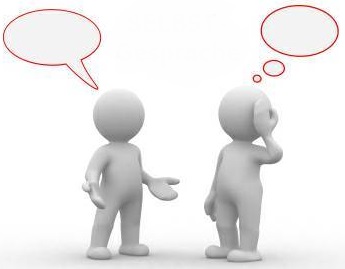 Tilknytning til patient eller patientteam i uge 2Patientperspektivet – viden fra og om patienterGradvist øve sig i at varetage dele af opgaver i relation til patienten sammen med personaleGATU kort anvendes for at klarlægge, hvad du kan og skal gøre alene eller sammen med personaleIntroduktion til hyppigst anvendt lægemiddelgrupper og introduktion til medicinrumKommunikation, relationer og arbejdsgange - mål 10, 12 og 13Deltage i Tryg træning / deeskalering senest 3. praktikugeObservere hvordan personalet taler med patienter og dokumenterer omkring selvmordrisiko- og voldsrisikovurderingDeeskalerende metoder – SafewardsTilpas kommunikation til patientens tilstand og vær opmærksom på reaktioner (verbalt og nonverbalt)Øve dig i at undres: hvilke årsager kan der ligge til grund for, at patienten siger og gør sådan (mentalisering)Kommunikation med patienter, pårørende og personaleSammen med din daglige vejleder indgå i kommunikation med patienter, pårørende og tværprofessionelle, samt øve fagsprog og få forståelse for tværprofessionalitet i pleje og behandlingObservere og sammen med personalet dokumentere i SP og introduceres til anvendelse af andre teknologier i afsnittet f.eks. BT og BS apparat, RoverDu demonstrerer, at du har opmærksomhed på og efterlever de nationale og lokale retningslinjer f.eks. hygiejne, sikkerhed, rammebeskrivelseKliniske observationer og sygeplejehandlinger - mål 1, 2, 3, 4, 6, 8 og 16Observere aktuelle sygeplejefaglige problemstillinger hos patienterneHvordan viser sygdommen sig hos patienten – psykopatologiØve dig i at observere og beskrive med egne ord i ABC-stamp – et redskab til hurtigt at komme i gang med strukturerede observationerBasis monitorering, BVC, EWS, CAVE, KRAM, søvn, medicin og ernæringsscreening. Samt kende til selvmordsrisikovurdering (med personale), Hamilton og ECT Beroligende metoderSammen med daglig vejleder støtte og motivere patienten i forskellige aktiviteter, gåtur, spise, fællesskab osv. Undersøge og bevidst anvende de hygiejniske principper, særlige regimer og teknikker på praktikstedetIntroduktion fortsatTilknytning til patient eller patientteam i uge 2Patientperspektivet – viden fra og om patienterGradvist øve sig i at varetage dele af opgaver i relation til patienten sammen med personaleGATU kort anvendes for at klarlægge, hvad du kan og skal gøre alene eller sammen med personaleIntroduktion til hyppigst anvendt lægemiddelgrupper og introduktion til medicinrumKommunikation, relationer og arbejdsgange - mål 10, 12 og 13Deltage i Tryg træning / deeskalering senest 3. praktikugeObservere hvordan personalet taler med patienter og dokumenterer omkring selvmordrisiko- og voldsrisikovurderingDeeskalerende metoder – SafewardsTilpas kommunikation til patientens tilstand og vær opmærksom på reaktioner (verbalt og nonverbalt)Øve dig i at undres: hvilke årsager kan der ligge til grund for, at patienten siger og gør sådan (mentalisering)Kommunikation med patienter, pårørende og personaleSammen med din daglige vejleder indgå i kommunikation med patienter, pårørende og tværprofessionelle, samt øve fagsprog og få forståelse for tværprofessionalitet i pleje og behandlingObservere og sammen med personalet dokumentere i SP og introduceres til anvendelse af andre teknologier i afsnittet f.eks. BT og BS apparat, RoverDu demonstrerer, at du har opmærksomhed på og efterlever de nationale og lokale retningslinjer f.eks. hygiejne, sikkerhed, rammebeskrivelseKliniske observationer og sygeplejehandlinger - mål 1, 2, 3, 4, 6, 8 og 16Observere aktuelle sygeplejefaglige problemstillinger hos patienterneHvordan viser sygdommen sig hos patienten – psykopatologiØve dig i at observere og beskrive med egne ord i ABC-stamp – et redskab til hurtigt at komme i gang med strukturerede observationerBasis monitorering, BVC, EWS, CAVE, KRAM, søvn, medicin og ernæringsscreening. Samt kende til selvmordsrisikovurdering (med personale), Hamilton og ECT Beroligende metoderSammen med daglig vejleder støtte og motivere patienten i forskellige aktiviteter, gåtur, spise, fællesskab osv. Undersøge og bevidst anvende de hygiejniske principper, særlige regimer og teknikker på praktikstedetDin egen dokumentation og evaluering - samt det du har talt med vejleder omDin egen dokumentation og evaluering - samt det du har talt med vejleder omDin egen dokumentation og evaluering - samt det du har talt med vejleder omDin egen dokumentation og evaluering - samt det du har talt med vejleder omDatoHvilke opgaver har du selv udført eller deltaget i sammen med personale?ex. hjulpet med morgenmad, deltaget i stuegang, medvirket til udskrivelse af patient, hjulpet patient med at vaske tøj, talt med patienten om søvn, medicin, pårørende...Din egen vurdering af hvordan du har arbejdet med praktikmål?Hvilke tilbagemeldinger har du fået:Hvad gik godt?Hvad skal du øve dig mere på? Og hvordan?Uge 5-6. Eksempler på hvordan du kan arbejde videre med målKliniske observationer og sygeplejehandlinger - mål 1, 2, 3, 6, 8 og 16Dagligt drøfte patientens status, søge sparring omkring egne overvejelser og fortløbende observationer/evalueringer, med vejleder, kontaktperson og tværprofessionelt personaleIdentificere aktuelle sygeplejefaglige problemstillinger i henhold til patientplanen, som er en del af sygeplejeprocessenAnvende ABC-stamp – et redskab til hurtigt at komme i gang med strukturerede observationerØve sig i at arbejde med overblik over patientsituationenForklare og benytte afsnittets teknologi, eks. blodtryksapparat, blodsukkerapparat, SP og Rover.Er opsøgende, tager initiativ og lærer patienten godt at kendeEfterlever de nationale og lokale retningslinjer f.eks. hygiejne, sikkerhed, rammebeskrivelseFarmakologi og psykopatologi / sygdomslære – mål 9Fokus på én patients medicin Retningslinjer om medicinhåndtering Observere og dokumentere medicinvirkning, bivirkning og interaktioner Anvende fagudtryk ved medicinadministration, samt lokale retningslinjer og instrukser Reflektere over egne etiske overvejelser Anvende viden om farmakokinetik I samarbejde med daglige kontaktperson arbejde med Fælles Medicinkort (FMK) observere og dokumentere medicinvirkning, bivirkning og interaktioner hos tildelte patienter efter lokale retningslinjer I samarbejde med vejleder, motivere patienten til medicinsk behandling & compliance / concordanceReflektere over egne etiske overvejelser i forhold til anvendelse af tvangsmedicineringHygiejniske forholdsregler ved medicinhåndteringDeltage ved indberetning utilsigtede hændelser og tage medansvar for kvalitetsudvikling Observere og fagligt reflektere over indberetning af utilsigtede hændelser og tage medansvar for kvalitetsudvikling og medvirke til udarbejdelse af nye handleplanerFortsættes næste sideKommunikation og relationer, samt arbejdsgange - mål 4, 10, 12 og 13Begynder gradvist at dokumentere i SP – husk at notater skal kontrasigneres af dagens kontaktpersonMedansvar i sammenhængende patientforløb og begynde at medinddrage tværlige samarbejdspartnereUdvise interesse for og inddrage patientens egen motivation og ressourcer i behandlingenRedegøre for og anvende viden om forskellige kulturer, netværk og livsformers betydning for patientens mestring af eget livØvelse i at genkende og reflektere over faglige etiske og værdimæssige dilemmaerUd fra en rehabiliterende og recovery orienteret tilgang, samarbejde med tildelt patient og pårørende. Forskel på personlig og klinisk recovery – læs mere om recovery og se CHIME modelØve bevidsthed om egen rolle i kommunikation og samarbejdsrelationer (privat/personlig/professionel) Være bevidst om og øve rollen som professionel i forhold til forskellige samarbejdspartnere Tage initiativ til og planlægge og udføre målrettet kommunikation hos tildelte patienter, pårørende og frivilligeMidtvejsevaluering - senest uge 6-7 Kliniske observationer og sygeplejehandlinger - mål 1, 2, 3, 6, 8 og 16Dagligt drøfte patientens status, søge sparring omkring egne overvejelser og fortløbende observationer/evalueringer, med vejleder, kontaktperson og tværprofessionelt personaleIdentificere aktuelle sygeplejefaglige problemstillinger i henhold til patientplanen, som er en del af sygeplejeprocessenAnvende ABC-stamp – et redskab til hurtigt at komme i gang med strukturerede observationerØve sig i at arbejde med overblik over patientsituationenForklare og benytte afsnittets teknologi, eks. blodtryksapparat, blodsukkerapparat, SP og Rover.Er opsøgende, tager initiativ og lærer patienten godt at kendeEfterlever de nationale og lokale retningslinjer f.eks. hygiejne, sikkerhed, rammebeskrivelseFarmakologi og psykopatologi / sygdomslære – mål 9Fokus på én patients medicin Retningslinjer om medicinhåndtering Observere og dokumentere medicinvirkning, bivirkning og interaktioner Anvende fagudtryk ved medicinadministration, samt lokale retningslinjer og instrukser Reflektere over egne etiske overvejelser Anvende viden om farmakokinetik I samarbejde med daglige kontaktperson arbejde med Fælles Medicinkort (FMK) observere og dokumentere medicinvirkning, bivirkning og interaktioner hos tildelte patienter efter lokale retningslinjer I samarbejde med vejleder, motivere patienten til medicinsk behandling & compliance / concordanceReflektere over egne etiske overvejelser i forhold til anvendelse af tvangsmedicineringHygiejniske forholdsregler ved medicinhåndteringDeltage ved indberetning utilsigtede hændelser og tage medansvar for kvalitetsudvikling Observere og fagligt reflektere over indberetning af utilsigtede hændelser og tage medansvar for kvalitetsudvikling og medvirke til udarbejdelse af nye handleplanerFortsættes næste sideKommunikation og relationer, samt arbejdsgange - mål 4, 10, 12 og 13Begynder gradvist at dokumentere i SP – husk at notater skal kontrasigneres af dagens kontaktpersonMedansvar i sammenhængende patientforløb og begynde at medinddrage tværlige samarbejdspartnereUdvise interesse for og inddrage patientens egen motivation og ressourcer i behandlingenRedegøre for og anvende viden om forskellige kulturer, netværk og livsformers betydning for patientens mestring af eget livØvelse i at genkende og reflektere over faglige etiske og værdimæssige dilemmaerUd fra en rehabiliterende og recovery orienteret tilgang, samarbejde med tildelt patient og pårørende. Forskel på personlig og klinisk recovery – læs mere om recovery og se CHIME modelØve bevidsthed om egen rolle i kommunikation og samarbejdsrelationer (privat/personlig/professionel) Være bevidst om og øve rollen som professionel i forhold til forskellige samarbejdspartnere Tage initiativ til og planlægge og udføre målrettet kommunikation hos tildelte patienter, pårørende og frivilligeMidtvejsevaluering - senest uge 6-7 Din egen dokumentation og evaluering - samt det du har talt med vejleder omDin egen dokumentation og evaluering - samt det du har talt med vejleder omDin egen dokumentation og evaluering - samt det du har talt med vejleder omDin egen dokumentation og evaluering - samt det du har talt med vejleder omDatoHvilke opgaver har du selv udført eller deltaget i sammen med personale?ex. hjulpet med morgenmad, deltaget i stuegang, medvirket til udskrivelse af patient, hjulpet patient med at vaske tøj, talt med patienten om søvn, medicin, pårørende...Din egen vurdering af hvordan du har arbejdet med praktikmål?Hvilke tilbagemeldinger har du fået:Hvad gik godt?Hvad skal du øve dig mere på? Og hvordan?Uge 7-9. Eksempler på hvordan du kan arbejde videre med målUndervisning, vejledning og aktivering i tværprofessionelt samarbejde – mål 5, 7 og 11Øve dig i vejledning/undervisning på dit praktiksted, til patienter, pårørende, uddannelsessøgende, eller personaleDu kan sammen med vejleder finde et emne eller lade dig inspirere af disse eksempler:Håndvask, foranstaltninger i forhold til COVID19 (mundbind, spritte hænder, afstand), personlig hygiejne, søvn, mestringsstrategier (Deeskalering og relationer, Safewards-beroligende metoder, MinPlan APP, SAFE APP) tøjvask, bagning, KRAMS, EWS, Introduktion af ny patient eller uddannelsessøgende, hvad patienten skal være opmærksom på efter udskrivelse, udvalgte dele af psykoedukation, patientplan i SP, patientrettigheder, PsykInfoInddrage teoretisk viden fra din grundbog om vejledning og undervisningPlanlægge, udføre og evaluere aktiviteter med patienter, aktivitetsanalyseVære bevidst om anvendelse af relevante pædagogiske redskaber og teorier i refleksionerVære bevidst om tværprofessionelt samarbejde omkring patient sundhedsfremme Farmakologi og psykopatologi / sygdomslære – mål 9I samarbejde med daglige kontaktperson arbejde med Fælles Medicinkort (FMK) selvstændigt observere og dokumentere medicinvirkning, bivirkning og interaktioner hos tildelte patienter efter lokale retningslinjer – husk kontrasigneringI samarbejde med personale selvstændigt indberette utilsigtede hændelser og tage medansvar for kvalitetsudvikling og medvirke til udarbejdelse af nye handleplaner Kommunikation og relationer, samt arbejdsgange - mål 10, 12 og 13Øge patientantal fra en til to, eller flere patienter afhængig af kompleksitetØge selvstændighedsniveau på rutineret niveau (Se side 25)Kliniske observationer og sygeplejehandlinger - mål 1, 2, 3, 4, 6, 8 og 16Anvende ABC-stamp – et redskab til hurtigt at komme i gang med strukturerede observationerØge selvstændighedsniveau på rutineret niveau (Se side 25)Undervisning, vejledning og aktivering i tværprofessionelt samarbejde – mål 5, 7 og 11Øve dig i vejledning/undervisning på dit praktiksted, til patienter, pårørende, uddannelsessøgende, eller personaleDu kan sammen med vejleder finde et emne eller lade dig inspirere af disse eksempler:Håndvask, foranstaltninger i forhold til COVID19 (mundbind, spritte hænder, afstand), personlig hygiejne, søvn, mestringsstrategier (Deeskalering og relationer, Safewards-beroligende metoder, MinPlan APP, SAFE APP) tøjvask, bagning, KRAMS, EWS, Introduktion af ny patient eller uddannelsessøgende, hvad patienten skal være opmærksom på efter udskrivelse, udvalgte dele af psykoedukation, patientplan i SP, patientrettigheder, PsykInfoInddrage teoretisk viden fra din grundbog om vejledning og undervisningPlanlægge, udføre og evaluere aktiviteter med patienter, aktivitetsanalyseVære bevidst om anvendelse af relevante pædagogiske redskaber og teorier i refleksionerVære bevidst om tværprofessionelt samarbejde omkring patient sundhedsfremme Farmakologi og psykopatologi / sygdomslære – mål 9I samarbejde med daglige kontaktperson arbejde med Fælles Medicinkort (FMK) selvstændigt observere og dokumentere medicinvirkning, bivirkning og interaktioner hos tildelte patienter efter lokale retningslinjer – husk kontrasigneringI samarbejde med personale selvstændigt indberette utilsigtede hændelser og tage medansvar for kvalitetsudvikling og medvirke til udarbejdelse af nye handleplaner Kommunikation og relationer, samt arbejdsgange - mål 10, 12 og 13Øge patientantal fra en til to, eller flere patienter afhængig af kompleksitetØge selvstændighedsniveau på rutineret niveau (Se side 25)Kliniske observationer og sygeplejehandlinger - mål 1, 2, 3, 4, 6, 8 og 16Anvende ABC-stamp – et redskab til hurtigt at komme i gang med strukturerede observationerØge selvstændighedsniveau på rutineret niveau (Se side 25)Din egen dokumentation og evaluering - samt det du har talt med vejleder omDin egen dokumentation og evaluering - samt det du har talt med vejleder omDin egen dokumentation og evaluering - samt det du har talt med vejleder omDin egen dokumentation og evaluering - samt det du har talt med vejleder omDatoHvilke opgaver har du selv udført eller deltaget i sammen med personale?ex. hjulpet med morgenmad, deltaget i stuegang, medvirket til udskrivelse af patient, hjulpet patient med at vaske tøj, talt med patienten om søvn, medicin, pårørende...Din egen vurdering af hvordan du har arbejdet med praktikmål?Hvilke tilbagemeldinger har du fået:Hvad gik godt?Hvad skal du øve dig mere på? Og hvordan?Uge 10-14 / 15-16. Eksempler på hvordan du kan arbejde videre med målSamarbejde, koordinering og egen fagprofessionalitet – mål 14, 15, 16, 17, 18, 19 og 20Igennem uge 1-9 har du øvet dig og er nu nået til, at du i resten af praktikperioden viser selvstændighed i forhold til kernekompetencer på rutineret niveau.Du arbejder fortsat med en fordybelse og bevidsthed omkring egen selvstændighed som fagprofessionelØve og have viden om koordinatorfunktionArbejde hen mod at have det fulde overblik over 1-2 patientforløb, om muligt fra indlæggelse til udskrivning, overgang til eget hjemTage kvalificerede valg i forhold til etiske dilemmaerUndervisning, vejledning og aktivering – mål 5, 7 og 11Fortsat arbejde hen mod rutineret niveauFarmakologi og psykopatologi / sygdomslære – mål 9Fortsat arbejde hen mod rutineret niveauKommunikation og relationer, samt arbejdsgange - mål 10, 12 og 13Fortsat arbejde hen mod rutineret niveauKliniske observationer og sygeplejehandlinger - mål 1, 2, 3, 4, 6, 8 og 16Fortsat arbejde hen mod rutineret niveauSamarbejde, koordinering og egen fagprofessionalitet – mål 14, 15, 16, 17, 18, 19 og 20Igennem uge 1-9 har du øvet dig og er nu nået til, at du i resten af praktikperioden viser selvstændighed i forhold til kernekompetencer på rutineret niveau.Du arbejder fortsat med en fordybelse og bevidsthed omkring egen selvstændighed som fagprofessionelØve og have viden om koordinatorfunktionArbejde hen mod at have det fulde overblik over 1-2 patientforløb, om muligt fra indlæggelse til udskrivning, overgang til eget hjemTage kvalificerede valg i forhold til etiske dilemmaerUndervisning, vejledning og aktivering – mål 5, 7 og 11Fortsat arbejde hen mod rutineret niveauFarmakologi og psykopatologi / sygdomslære – mål 9Fortsat arbejde hen mod rutineret niveauKommunikation og relationer, samt arbejdsgange - mål 10, 12 og 13Fortsat arbejde hen mod rutineret niveauKliniske observationer og sygeplejehandlinger - mål 1, 2, 3, 4, 6, 8 og 16Fortsat arbejde hen mod rutineret niveauDin egen dokumentation og evaluering - samt det du har talt med vejleder omDin egen dokumentation og evaluering - samt det du har talt med vejleder omDin egen dokumentation og evaluering - samt det du har talt med vejleder omDin egen dokumentation og evaluering - samt det du har talt med vejleder omDatoHvilke opgaver har du selv udført eller deltaget i sammen med personale?ex. hjulpet med morgenmad, deltaget i stuegang, medvirket til udskrivelse af patient, hjulpet patient med at vaske tøj, talt med patienten om søvn, medicin, pårørende...Din egen vurdering af hvordan du har arbejdet med praktikmål?Hvilke tilbagemeldinger har du fået:Hvad gik godt?Hvad skal du øve dig mere på? Og hvordan?Læringsredskaber i psykiatrienMens du er i psykiatri praktik så kan din vejleder i samarbejde med dig udvælge en eller flere af nedenstående læringsredskaber for at understøtte din læring.Der er også mulighed for at anvende nedenstående f.eks. som er del af din fordybelsestid – nogle tilbud kræver dog at du aftaler at gøre det sammen med nogle af de andre elever og studerende der er i praktik. 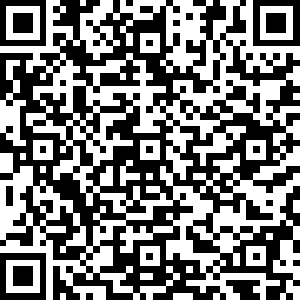 Nedenstående er en kort præsentation af tilbud, og du kan læse mere på INTERnet på følgende link: Læringsredskaber for elever, studerende og vejledere (regionsjaelland.dk) ​Kompetencekort​ - Lærings- og samarbejdsredskab for SSA-elever og sygeplejestuderende​GATU-kort ​​- Hjælperedskab til elever, studerende og personale som er 'dagens vejleder'​Læringslaboratorie​ - Mulighed for at træne færdigheder og situationer fra den kliniske hverdag ​Lægemidler og medicinregning​ - Blandt andet øvelser i medicinregning og viden om risikosituationer 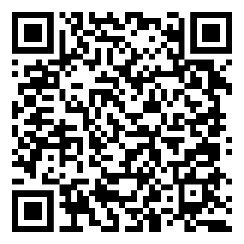 ​ABC-stamp​ - Skema til struktureret tilgang til den psykiatriske vurdering af patientenKROB​ - Model til Klinisk Refleksion Over Beslutningstagen​Recovery - Viden om recovery og CHIME elementerne​​​Dokumentar, film, podcast og links​ relateret til psykiatri ​PsychSim​ - Videocases og psykopatologisk leksikon​Læringsspil​ - Når du er på praktikstedet er der mulighed for sammen med andre elever og studerende at spille læringsspil som Questio, Flash Point, DecisionPoint og refleksionspillet indenfor sygepleje. (Dette link kan kun tilgås via en af regionens PCere)​​ISBAR​ - Skema til sikker mundtlig kommunikation​Refleksion​ - hjælp til refleksion over praksis​​​​​​​​​​​​Skyggemetoden​ - Skyggemetoden er et enkelt kvalitetsudviklingsværktøj, som bruges til at sætte sig i patientens sted og se praksis for patientens synsvinkel.​Skolepraktikopgaver SOSU ZBC​​Endvidere kan du finde: ​​​​Ekstra ark ugentlig vejledningssamtale ligesom side 7 i kompetencekortEkstra ark ’Din egen dokumentation og evaluering - samt det du har talt med vejleder om’Hjælpeark data-indsamlings-mand Praktisk færdighedsmodel – anvendes for at blive bevidst om, hvad du skal kunne i den praktiske sygeplejeHjælp til dansk, farmakolog og naturfag på skolenLydfiler til alle Munksgaards bøger i SOSU serienPraktik om aftenen og i weekenderDet er vigtigt, at du også er tilstede om aftenen og i weekenderDet vil give dig mulighed for at:Få viden og erfaring med overgange mellem dag-, aften og nat, samt hverdage og weekender. Overgangene betyder nemlig skift af personale og dermed kontaktperson, opgaver, rytme hen over døgnet – hvilken betydning har det for patient/personale. Mål 13. ... kontinuitet i det samlede borger/patientforløb og øge den borger-/patientoplevede kvalitet. Mål 4. … helhedsorienteret tilgang, der understøtter borgerens/patientens mestring af eget liv. Mål 19. … kan reflektere over og træffe kvalificerede valg i forhold til etiske og faglige dilemmaer, der følger arbejdet som professionel sundhedsperson.Mål 20. … kan planlægge og redegøre for eget arbejde og kompetenceområde som autoriseret sundhedsperson i overensstemmelse med relevant lovgivning og andres kompetenceområder.Aften og weekendvagter giver øget mulighed for at danne relationer til patienten og dennes pårørende. Mål 10. Eleven kan etablere relationer, der skaber samarbejde med borgere/patienter, pårørende og frivillige, herunder kommunikere målrettet og anvende relevante kommunikationsformer.Endvidere er det vigtigt at have øje for om der er variationer i patientens tilstand hen over døgnet/ ugen.Mål 3. … kan selvstændigt identificere og reagere på ændring i borgerens/patientens sundhedstilstand.Muligheder der er for aktivitet i aften og weekendvagter, hvor der i hverdags dagvagter er stuegang, undersøgelser osv. som begrænser muligheder på at fokusere på patientens ressourcer, aktivitet og netværk.Mål 7. … selvstændigt tilrettelægge og gennemføre fysiske, sociale, kulturelle og kreative aktiviteter, og informere og vejlede om aktivitetstilbud, herunder inddrage netværk og frivillige ud fra borgerens interesser og behov og understøtte borgere/patienter i at træffe egne.Mål 11. Eleven kan selvstændigt gennemføre pædagogiske aktiviteter.Egne notater i forhold til aften/weekendvagt: hvad har jeg fået med mig?Egne noter ud fra drøftelse med vejleder om ovenståendeStudiebesøg/punktpraktikDin egen forberedelse til studiebesøg: Hvad er formålet med studiebesøg? Hvad skal jeg have fokus på? Hvor skal jeg møde og hvornår? Stikord fra dit studiebesøg Fik du opfyldt formålet med studiebesøg/ punktpraktik?Hvilke tanker og oplevelser tager du med dig tilbage til dit praktiksted? Har du fået nye ideer i forhold til patienterne?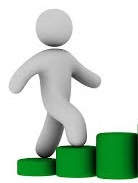 Vurdering af viden, færdigheder og kompetencerNedenstående niveauer anvendes på de næste sider til at vise hvordan du arbejder med dele af praktikmål. Niveauerne er beskrevet i Bekendtgørelse om erhvervsuddannelser § 40 og jf. TaksonomivejledningRutineret niveau Ved afslutning af psykiatripraktikken skal du være nået til rutineret niveau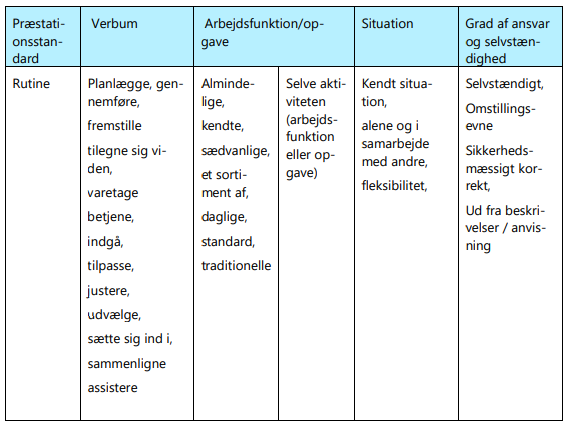 Du kan planlægge og gennemføre en opgave eller aktivitet eller løse et problem i en rutinemæssig eller kendt situation og omgivelse, alene og i samarbejde med andre. Du har den personlige kompetence til selvstændigt at sætte sig ind i mere komplicerede problemstillinger og til at kommunikere med andre om løsningen heraf. Yderligere lægges vægt på fleksibilitet og omstillingsevne.Begynder niveauPraktik i primærsektor inden psykiatripraktikDu kan løse en opgave og udføre en aktivitet i en kendt situation eller ud fra en kendt problemstilling eller kan udføre en mere kompliceret aktivitet under vejledning. Du har personlig kompetence til at sætte sig ind i uddannelsens fundamentale kundskabs- og færdighedsområder og kompetence til at udvikle ansvarlighed og grundlag for fortsat læring. På begynderniveauet grundlægges ligeledes selvstændighed i opgaveløsning.PraktikmålPraktikmålPraktikmålMålMålformuleringEksempler på det du kan gøre eller vide noget om på rutineret niveau:1Eleven kan gennemføre og reflektere over kliniske sygeplejehandlinger, herunder selvstændigt anvende sygeplejeprocessen til at indsamle data, identificere, analysere, planlægge, udføre og evaluere sygepleje til borgere/patienter med grundlæggende behov.Indhente og anvende viden om og fra tildelte patienter. Søge viden om patientens psykopatologi, genkende symptomer (udseende/ fremtoning, søvnmønster, døgnvariation, stemningsleje, selvmordstanker, kognitive funktioner/orienteringsevne, sociale kompetencer/adfærd, angst)Anvende ABC-Stamp for indsamling af dataIdentificere sygeplejefaglige problemstillinger, og byde ind med forslag til patientens behov for pleje og aktiviteter. Herunder bestille, kontrollere og reagere på svar sammen med vejlederGøre sig kendt med, og dagligt evaluere den valgte patients patientplan i SP. DOK ID=645210Anvende principper i jeg støttende sygepleje2Eleven kan planlægge og iværksætte sundhedsfaglige handlinger på baggrund af faglige og kliniske vurderinger, herunder sundhedsstyrelsens screeningsværktøjer til tidlig opsporing samt lokale procedurer og retningslinjer. Dokumentere observationer og udførte patientrelaterede aktiviteter i SP. Indgå i undersøgelser og dokumentere eksempelvis:Basis monitorering, BVC, EWS, CAVE, KRAM, søvn, medicin, selvmordsrisikovurdering, ECT, Hamilton, VAS skema og ernæringsscreening. Benytte D4 og søge efter retningslinjer der er relevant for patientplejen Observere og iværksætte sygeplejefaglige handlinger i forhold til Sundhedsstyrelsens 12 sygeplejefaglige problemområder (funktionsniveau, bevægeapparat, ernæring, hud og slimhinder, kommunikation, psykosociale forhold, respiration og cirkulation, seksualitet, smerter og sanseindtryk, søvn og hvile, viden og udvikling samt udskillelse af affaldsstoffer) Vejledning om sygeplejefaglig journalføring punkt 5.2, som også ses ved at anvende QR kode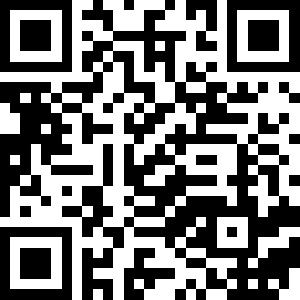 3Eleven kan selvstændigt identificere og reagere på ændring i borgerens / patientens sundhedstilstand. Ved uforudsete og komplekse problemstillinger kan eleven udføre sygeplejehandlinger indenfor eget kompetenceområde samt delegerede sygeplejehandlinger, herunder udføre palliativ pleje. Dagligt drøfte patientens status, søge sparring omkring egne overvejelser, observationer, udførte sygeplejehandlinger og evaluering med vejleder, kontaktperson og tværprofessionelt personaleSikre rettidig dokumentation af observationer og udførte patienthandlingerGøre rede for eget kompetenceområde i patientarbejdet og være i stand til at vurdere eget kompetenceområde ved enkle samt komplekse problemstillingerØve sig i at møde og vurdere patientens behov for smertestillende (VAS skema)Øve sig i at vurdere behov for beroligende medicin eller beroligende metode Safeward4Eleven kan ud fra en helhedsorienteret tilgang, der understøtter borgerens / patientens mestring af eget liv, selvstændigt og i samarbejde med borgeren/patienten og pårørende arbejde med rehabilitering og recoveryUdvise evne og vilje til at arbejde med at udvikle overblik over patientsituationenUdvise interesse for og inddrage patientens egen motivation og ressourcer i behandlingenSelvstændigt, ud fra en rehabiliterende og recovery orienteret tilgang, samarbejde med tildelte patienter og pårørende – læs mere om recovery og CHIMERedegøre for og anvende viden om forskellige kulturer, netværk og livsformers betydning for patientens mestring af eget liv5Eleven kan selvstændigt og tværprofessionelt arbejde sundhedsfremmende og ud fra et helhedssyn forebygge udvikling af livsstilssygdomme ved at vejlede og motivere borgeren/patienten til mestring af eget liv.Have fokus på KRAMS faktorer: Følge op om rutinemæssig ernæringsscreeningMisbrugsproblematik som rusmiddel forbrug, alkohol/rusmidlers indvirkning på psykisk og fysisk sundhedSamarbejde med fysioterapeut, ergoterapeut og pædagoger om f.eks. motiverende fysisk aktivitet i patientarbejdetKender til/ er opmærksom på metabolisk syndromOpmærksom ved diabetes og udfordringer som kan opstå ved samtidig psykisk sygdomKender til procedurer for samarbejde med kliniske diætister 6Eleven kan ud fra en rehabiliterende tilgang selvstændigt planlægge, udføre og evaluere omsorg, praktisk hjælp og personlig pleje til borgere med fysiske, psykiske og sociale behov.Selvstændigt indgå i og tage initiativ til samarbejde med andre faggrupper om rehabilitering i forhold til tildelte patienterSelvstændigt indgå i og tage initiativ til vejledning og motivation i forhold til mestring af eget liv hos tildelte patienterEr opsøgende og arbejder ud fra lokale retningslinjer7Eleven kan selvstændigt tilrettelægge og gennemføre fysiske, sociale, kulturelle og kreative aktiviteter, og informere og vejlede om aktivitetstilbud, herunder inddrage netværk og frivillige ud fra borgerens interesser og behov og understøtte borgere/patienter i at træffe egne valg. I samarbejde med patienten tilrettelægge aktiviteter ud fra patientens målPlanlægge og deltage i patientrettede aktiviteter/- møderOpsøger viden om aktuelle patient/pårørende organisationer som ”En af os”, PsykInfo”, samt lokale kommunale tilbud8Eleven kan selvstændigt forebygge smittespredning ud fra nationale og lokale retningslinjer og standarder for hygiejne, herunder særlige regimer og teknikker samt vejlede borgere, patienter, pårørende, kollegaer og frivillige herom.Undersøge og bevidst anvende de hygiejniske principper, særlige regimer og teknikker på praktikstedetOpsøge og arbejde bevidst ud fra lokale vejledninger og instrukserArbejde bevidst forebyggende i forhold til smittespredning og være i stand til at argumentere fagligt for egne handlingerRedegøre for og vejlede i forhold til forebyggelse af smittespredning, herunder bl.a. egen beklædning, smykker 9Eleven kan selvstændigt efter praktikstedets retningslinjer og efter delegation varetage medicinhåndtering, observere virkning/bivirkninger samt dokumentere og samarbejde med borger/patient i den medicinske behandling.Arbejde med Fælles Medicinkort (FMK) selvstændigt observere og dokumentere medicinvirkning, bivirkning og interaktioner hos tildelte patienter efter lokale retningslinjer Anvende viden om farmakokinetik Anvende fagudtryk, samt lokale retningslinjer og instrukser ved medicinadministrationI samarbejde med personale, motivere patienten til medicinsk behandling & compliance/concordanceReflektere over egne etiske overvejelser i forhold til anvendelse af tvangsmedicinering Indberette utilsigtede hændelser (UTH) og tage medansvar for kvalitetsudvikling I samarbejde med personale selvstændigt indberette utilsigtede hændelser og tage medansvar for kvalitetsudvikling og medvirke til udarbejdelse af nye handleplaner 10Eleven kan etablere relationer, der skaber samarbejde med borgere/patienter, pårørende og frivillige, herunder kommunikere målrettet og anvende relevante kommunikationsformer.Tage initiativ til samarbejde med pårørende, patienter, samarbejdspartnere og reflektere over inddragelsen af frivillige Øve bevidsthed om egen rolle i kommunikation og samarbejdsrelationer (privat/personlig/professionel) Være bevidst om og øve egen rollen som professionel i forhold til forskellige samarbejdspartnere, patienter og pårørendeTage initiativ til og planlægge og udføre målrettet kommunikation hos tildelte patienter, pårørende og frivillige Kommunikere i relation til patientens tilstand, sproglige forudsætninger og kulturelle baggrund, herunder f.eks. øjenkontakt, kropssprog, aktiv lytning, situationsfornemmelse og empati11Eleven kan selvstændigt gennemføre pædagogiske aktiviteter og varetage vejledning af kollegaer.Øve sig i at planlægge og gennemføre pædagogiske aktiviteter målrettet kolleger f.eks. undervisning Anvende relevante pædagogiske redskaber og teorier Planlægge, begrunde og udføre vejledning i det faglige arbejdet12Eleven kan kommunikere på en måde der, under hensyntagen til egen og andres sikkerhed, understøtter borgere og patienters integritet og selvbestemmelse i forbindelse med konflikthåndtering og voldsforebyggelseØve kommunikation med tildelte patienter under hensyntagen til patientens integritet og værdighed. Øve hensigtsmæssig kommunikation under hensyntagen til egen og andres sikkerhed fx fokus på kropssprog Udvise forståelse for og viden om registrering af BVCAnvende viden om konflikthåndtering/deeskalerende kommunikation, og udvise forståelse for anvendelsen af Safeward og forhåndstilkendegivelsesskema i patientarbejdet Redegøre for gældende retningslinjer f.eks. i forbindelse med tvang/magtanvendelse Være bevidst om at arbejde efter Arbejdsmiljøloven Kende praktikstedets relevante retningslinjer og politikker ift. konflikthåndtering og voldsforebyggelse13Eleven kan selvstændigt kommunikere og dokumentere faglige handlinger i relevante dokumentationssystemer med henblik på at understøtte patientsikre overgange og kontinuitet i det samlede borger/patientforløb og øge den borger-/patientoplevede kvalitet.Arbejde ud fra eget ansvars- og kompetenceområde Anvende relevante dokumentationsredskaber Anvende professionelt fagsprog i skrift og tale Tage medansvar i sammenhængende patientforløb Have viden om praktikstedets arbejdsgange i forhold til evalueringsmetoder (f.eks. LUP link kan kun åbnes på en af regionens PCere)Selvstændigt anvende praktikstedets dokumentationssystemer - husk kontrasigneringTage medansvar for arbejdsprocesser i det tværsektorielle samarbejde14Eleven kan selvstændigt koordinere og tilrettelægge eget og andres arbejde samt understøtte og indgå i teamsamarbejde omkring opgaveløsning med borgerens/patientens mål for øje.Anvende og udarbejde forslag til patientplaner, ugeskemaer, dele af behandlingsplanPrioritere hvilke sygeplejefaglige problemstillinger der skal handles på i samarbejde med patient og tvær- og monofagligt personaleUdføre kliniske observationer og videregive til stuegang, konferencer og andre tværfaglige foraSamarbejde med patientens faste kontaktpersonUnderstøtte og indgå i teamsamarbejde om opgaveløsningSelvstændigt koordinere og tilrettelægge eget og andres arbejdeEfterlever gældende retningslinjer herunder syge- og raskmelding til praktiksted og arbejdsgiver, samt overholde aftaler og møde til tide.15Eleven kan koordinere og indgå i samarbejdet om en borgers/patients behov for tværprofessionel og tværsektoriel indsats, herunder selvstændigt indlede, afslutte og dokumentere en social- og sundhedsfaglig ydelse i relation til modtagelse, indlæggelse, udskrivning og hjemkomst.Daglige observationer og viden dokumenteres i SP, og videregives til relevante tværprofessionelle samarbejdspartnere (hjemmepleje, socialpsykiatri, distriktspsykiatri, somatik, netværkssamtale, private organisationer som Blå kors)Indhente og anvende viden om og fra patientenForberede oplæg til konference, stuegang og rapport ud fra indhentet patientviden og observationerVed sektorovergange tage kontakt til distriktspsykiatriVed tvangsforanstaltninger tage kontakt til patientrådgiver i samarbejde med personale Deltage i at revidere patient og behandlingsplanerTage kontakt til kommune eller andre støtteforanstaltninger 16Eleven kan selvstændigt udføre sygepleje med anvendelse af teknologi og retningslinjer, der tager udgangspunkt i erfaringsbaseret viden og evidens.Forklare funktioner og anvendelse af SPForklare procedurer omkring UTH, RKKP og tavlemøder på eget praktikstedForklare brugen af retningslinjer og D4 på eget praktiksted og inddrage dette i plejenForklare og benytte afsnittets teknologi, eks. blodtryksapparat, blodsukkerapparat, SP og Rover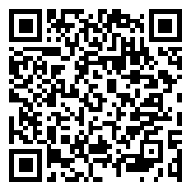 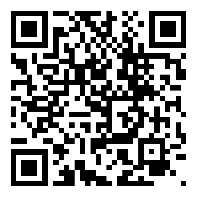 Brug af APPS, f.eks: Safeapp, ”Min Plan” (kriseplan) Basismonitorering (EWS, ernæringsscreening)                                                                                                                                                                  Safeapp                                Min plan17Eleven kan støtte op om udviklingen af god praksis for kvalitetssikring og patientsikkerhed i det tværprofessionelle samarbejde.Kender og anvender mest benyttede retningslinjer på eget praktiksted og kan vurdere, hvornår og hvorfor disse anvendesDokumenterer sygepleje efter gældende lovgivningI samarbejde med personale selvstændigt identificere og indberette utilsigtede hændelser og tage medansvar for kvalitetsudvikling og medvirke til udarbejdelse af nye handleplaner18Eleven kan forholde sig kritisk til og understøtte udvikling af et godt fysisk og psykisk arbejdsmiljø, herunder udføre forflytninger samt vurdere pladsforhold under overholdelse af arbejdsmiljøreglerne og anvendelse af velfærdsteknologiTale med arbejdsmiljø repræsentanten om arbejdsmiljøreglerReflektere over arbejdsmiljøet i afsnittet både det fysiske og det psykiske og dele refleksioner med vejlederRefleksioner over egen rolle som elev i forhold til arbejdsmiljøet i afsnittet19Eleven kan reflektere over og træffe kvalificerede valg i forhold til etiske og faglige dilemmaer, der følger arbejdet som professionel sundhedsperson, fx forhold som tavshedspligt, magtanvendelse, patientrettigheder, omsorgspligt og hensyn til borgerens/patientens livskvalitet. Reflektere over situationer, hvor en patient har været underlagt en tvangsforanstaltningReflektere over en patients rettigheder under en indlæggelse Kan patient forlange at blive udskrevet? Har patienten rettighed til at have egen mobil telefon? Har patient altid ret til at modtage besøg?Reagere på faglige og etiske dilemmaer og reflektere over dette med personalet Sig til og fra og udvise omhu og samvittighedsfuldhed20Eleven kan planlægge og redegøre for eget arbejde og kompetenceområde som autoriseret sundhedsperson i overensstemmelse med relevant lovgivning og andres kompetenceområder.Identificere sygeplejefaglige problemstillinger ud fra relevant sygeplejeteori, lov om frihedsberøvelse og anden tvang i psykiatrien, serviceloven og arbejdsmiljølovenDeltage aktivt i pleje og behandling, udvise initiativ, ansvar og påtage sig opgaver ud fra relevant lovgivning og videregive alt information til afsnittets personalePlanlægge, udføre og argumentere sygepleje i henhold til eget ansvars- og kompetenceområdePlanlægge, udføre og argumentere for sygepleje ud fra relevante retningslinjerHave opmærksomhed på om der er forhold, der skal laves en UTH på og inddrag altid din vejleder i dine overvejelserVed arbejdsskader (fysisk, psykisk hændelse), sikre information til vejleder/personale samt rettidig registrering af hændelseFraværsskemaDokumentation af alt fravær for social- og sundhedsassistenteleverFraværsskemaDokumentation af alt fravær for social- og sundhedsassistentelever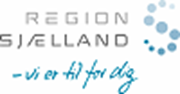 Alt fravær registreres fortløbende på samme fraværsskema, så elevens samlede fravær fremgår tydeligt. Fraværsskema opbevares i afsnittet i praktikperiodenJævnfør D4 Dokumentation af alt fravær for social- og sundhedsassistentelever i praktik i Psykiatrien DOK ID= 493503A) Omsorgsdage, tjenestefri, 6. ferieuge og flytning af ferie ferieuger, her skal elev altid aftale det med arbejdsgiver i ansættelseskommune. Det er ikke nok kun at aftale det på praktikstedet.B) Når en elev har fravær, så skal vejleder / ansat personale ved elevens raskmelding sende en e-mail om fravær til:Arbejdsgiver og Cc til sygeplejersken med funktion som uddannelsesansvarlig i egen afdeling. Dokumentet med arbejdsgivere kan kun åbnes, hvis der er logget ind på en af regionens PCereAfdeling for Retspsykiatri Rikke Spens risp@regionsjaelland.dkPsykiatrien Syd Kari Henriksen khenr@regionsjaelland.dkPsykiatrien Vest Jette Hahn-Johansen jhah@regionsjaelland.dkPsykiatrien Øst Karina Kalstad, karka@regionsjaelland.dkHvis fravær er længere end 1 uge og eleven fortsat ikke er raskmeldt, så skal der sendes en e-mail ligesom under punkt B.Alt fravær registreres fortløbende på samme fraværsskema, så elevens samlede fravær fremgår tydeligt. Fraværsskema opbevares i afsnittet i praktikperiodenJævnfør D4 Dokumentation af alt fravær for social- og sundhedsassistentelever i praktik i Psykiatrien DOK ID= 493503A) Omsorgsdage, tjenestefri, 6. ferieuge og flytning af ferie ferieuger, her skal elev altid aftale det med arbejdsgiver i ansættelseskommune. Det er ikke nok kun at aftale det på praktikstedet.B) Når en elev har fravær, så skal vejleder / ansat personale ved elevens raskmelding sende en e-mail om fravær til:Arbejdsgiver og Cc til sygeplejersken med funktion som uddannelsesansvarlig i egen afdeling. Dokumentet med arbejdsgivere kan kun åbnes, hvis der er logget ind på en af regionens PCereAfdeling for Retspsykiatri Rikke Spens risp@regionsjaelland.dkPsykiatrien Syd Kari Henriksen khenr@regionsjaelland.dkPsykiatrien Vest Jette Hahn-Johansen jhah@regionsjaelland.dkPsykiatrien Øst Karina Kalstad, karka@regionsjaelland.dkHvis fravær er længere end 1 uge og eleven fortsat ikke er raskmeldt, så skal der sendes en e-mail ligesom under punkt B.Alt fravær registreres fortløbende på samme fraværsskema, så elevens samlede fravær fremgår tydeligt. Fraværsskema opbevares i afsnittet i praktikperiodenJævnfør D4 Dokumentation af alt fravær for social- og sundhedsassistentelever i praktik i Psykiatrien DOK ID= 493503A) Omsorgsdage, tjenestefri, 6. ferieuge og flytning af ferie ferieuger, her skal elev altid aftale det med arbejdsgiver i ansættelseskommune. Det er ikke nok kun at aftale det på praktikstedet.B) Når en elev har fravær, så skal vejleder / ansat personale ved elevens raskmelding sende en e-mail om fravær til:Arbejdsgiver og Cc til sygeplejersken med funktion som uddannelsesansvarlig i egen afdeling. Dokumentet med arbejdsgivere kan kun åbnes, hvis der er logget ind på en af regionens PCereAfdeling for Retspsykiatri Rikke Spens risp@regionsjaelland.dkPsykiatrien Syd Kari Henriksen khenr@regionsjaelland.dkPsykiatrien Vest Jette Hahn-Johansen jhah@regionsjaelland.dkPsykiatrien Øst Karina Kalstad, karka@regionsjaelland.dkHvis fravær er længere end 1 uge og eleven fortsat ikke er raskmeldt, så skal der sendes en e-mail ligesom under punkt B.Elevens navn:Fødselsdag (kun første 6 cifre):Fødselsdag (kun første 6 cifre):Skole:Arbejdsgiver:Arbejdsgiver:Sygehus: PsykiatrienPraktikafsnit:Praktikafsnit:Uddannelsesansvarlig sygeplejerske:Ansvarlig praktikvejleder:Ansvarlig praktikvejleder:FraværFraværets omfangFraværets omfangFraværets omfangFraværets artFraværets artFraværets artFraværets artFraværets artFraværets artBekymring?(Sæt kryds)Bekymring?(Sæt kryds)FraværFørste fraværs-dagSidste fraværs-dagFraværs-timer i altSygdomBarn sygOmsorgsdageTjeneste fri6. ferieugeFremmødt sent eller Gået tidligt * Ingen bekymring ift. praktikmålBekymring ift. praktikmål – afhold statussamtale1.2.3.4.5.6.7.8.9.10.